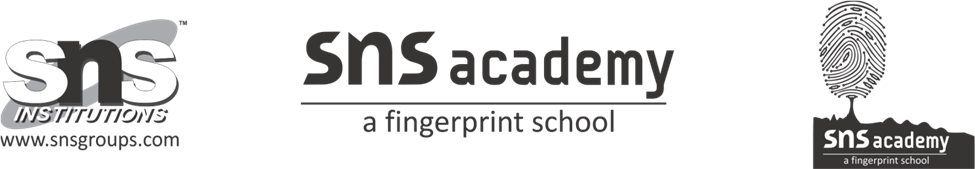 CLASS: 8                                     HAUNTED HOUSE                     SUBJECT: ENGLISHANSWER THE FOLLOWING QUESTION:1. Where is the poem set? What are the phantoms doing?     The poem is set in a haunted house. The phantoms are gliding through open doors noiselessly. They are moving about the house doing their own errands. 2. Where does the poem cross the ghosts? How does he perceive them? The poet sees the spirits at the door, on the stairs and along the passages. He perceives them clearly as vague impressions of unearthly vapours in the air. 3.  There are more guests at table than the hosts  a. Who are the guests? The spirits inhabiting the house are the uninvited guests. b. Who are the hosts? The living owners of the house are called the hosts. c. What are they doing? The hosts have thrown a party and are entertaining guests. They are unaware that many ghosts also attend their party, quietly and inoffensively in the great hall. 4. The poet feels that the world we call the ‘real’ world is only part of all of reality. The world of the spirits is also real. How does he convey this? The poet believes that our life is balanced by the attraction of opposite forces. So our world of life, light and the living attracts the world of the dead and the mysteries of the night. Spirits descend from this realm of darkness and enter our world. Our thoughts wander into the abyss created by these spirits. They are thus a part of all reality.